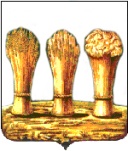 Муниципальное бюджетное дошкольное образовательное учреждениедетский сад № 8 «Машенька» города Пензы(МБДОУ детский сад №8 «Машенька» города Пензы)Образовательный проект«Освоение и применение технологии – скрайбинг в практической деятельности педагога»                           Подготовили наставник и молодой педагог:                             Шишкова Ольга Анатольевна, педагог высшей квалификационной категории                          Гагина Анна Владимировна , педагог Пенза, 2023 годСписок используемой литературы:Веракса Н.Е., Веракса А.Н. Проектная деятельность дошкольников. Пособие для педагогов дошкольных учреждений. – М.: Мозаика-синтез, 2008. – 112с.Виноградова, Н.А., Панкова, Е.П. Образовательные проекты в детском саду. Пособие для воспитателей. М., Айрис-пресс, 2008. – 123с.Развитие речи дошкольников с использованием современных образовательных технологий / Балабаева Крестина. — Текст: электронный // MAAM.RU: [сайт]. — URL:  Статья: "«СКРАЙБИНГ– инновационная технология в ДОУ»". — Текст: электронный // Мир Талантов: [сайт]. — URL: https://mir talantow.ru/statya/metodicheskie_razrabotki/1579 ПРИНЯТОНа Педагогическом советеМБДОУ детский сад №8 «Машенька» города ПензыПротокол №    от «_____» января 2023 годаПредседатель ___________      /А.А. Рябихина/УТВЕРЖДЕНОЗаведующий МБДОУ детский сад №8 «Машенька» города Пензы____________________/Г.А. Малькова/Приказ №   от «____» января 2023 годаНаименование проектаОсвоение и применение технологии – скрайбинг в практической деятельности педагогаОсвоение и применение технологии – скрайбинг в практической деятельности педагогаОсвоение и применение технологии – скрайбинг в практической деятельности педагогаСроки реализацииянварь-декабрь 2023 годаянварь-декабрь 2023 годаянварь-декабрь 2023 годаРазработчики проекта Малькова Галина Алексеевна - заведующий МБДОУ детский сад №8 «Машенька» г. Пензы; Шишкова Ольга Анатольевна - педагог-наставникГагина Анна Владимировна  - молодой педагогМалькова Галина Алексеевна - заведующий МБДОУ детский сад №8 «Машенька» г. Пензы; Шишкова Ольга Анатольевна - педагог-наставникГагина Анна Владимировна  - молодой педагогМалькова Галина Алексеевна - заведующий МБДОУ детский сад №8 «Машенька» г. Пензы; Шишкова Ольга Анатольевна - педагог-наставникГагина Анна Владимировна  - молодой педагогУчастники проектаПедагоги и воспитанники, родители  ДОУПедагоги и воспитанники, родители  ДОУПедагоги и воспитанники, родители  ДОУЦель проектаПовышение компетентности молодого педагога в применении технологии – скрайбинг в совместной деятельности педагога с детьмиПовышение компетентности молодого педагога в применении технологии – скрайбинг в совместной деятельности педагога с детьмиПовышение компетентности молодого педагога в применении технологии – скрайбинг в совместной деятельности педагога с детьмиЗадачи проектапознакомить молодого педагога с технологией скрайбинг;донести до педагога важность использования этой технологии в речевом развитии детей;применение форм и методов в работе с детьми средней и старшей  группы;организация НОД, помощь в постановке целей и задач;механизм использования дидактического и наглядного материала;создать условия для плодотворной творческой деятельности молодого специалиста.познакомить молодого педагога с технологией скрайбинг;донести до педагога важность использования этой технологии в речевом развитии детей;применение форм и методов в работе с детьми средней и старшей  группы;организация НОД, помощь в постановке целей и задач;механизм использования дидактического и наглядного материала;создать условия для плодотворной творческой деятельности молодого специалиста.познакомить молодого педагога с технологией скрайбинг;донести до педагога важность использования этой технологии в речевом развитии детей;применение форм и методов в работе с детьми средней и старшей  группы;организация НОД, помощь в постановке целей и задач;механизм использования дидактического и наглядного материала;создать условия для плодотворной творческой деятельности молодого специалиста.Принципы проектадобровольности, равноправия сторон, уважения интересов друг другадобровольности, равноправия сторон, уважения интересов друг другадобровольности, равноправия сторон, уважения интересов друг другаАктуальность проекта        Любой человек, начинающий свой профессиональный путь, испытывает затруднения, проблемы из-за отсутствия необходимого опыта. Современный ритм жизни требует от педагога непрерывного профессионального роста, творческого отношения к работе, самоотдачи.           Когда новый воспитатель приходит в дошкольное учреждение, важно оказать ему поддержку. На него обрушивается большое количество задач. Молодым специалистам особенно непросто с ними справиться, поскольку у них еще нет практических знаний, и не всегда есть понимание, как выстроить работу. Молодому специалисту необходима постоянная товарищеская помощь.           Являясь наставником молодого специалиста, я выбрала ознакомление с применением технологии «скрайбинг» в совместной образовательной деятельности педагога с детьми. Так как речевое развитие по ФГОС ДО – это одна из важнейших образовательных областей, и педагог обязан определить верное направление и создать такие условия, в которых речь детей не только развивалась, но и была бы правильной и грамотной. А данная технология позволяет в наиболее доступной и привлекательной, игровой форме, достигнуть нового качества знаний, развивает речь, обогащает словарный запас, увеличивает эффективность процесса запоминания, повышает его объем.        Любой человек, начинающий свой профессиональный путь, испытывает затруднения, проблемы из-за отсутствия необходимого опыта. Современный ритм жизни требует от педагога непрерывного профессионального роста, творческого отношения к работе, самоотдачи.           Когда новый воспитатель приходит в дошкольное учреждение, важно оказать ему поддержку. На него обрушивается большое количество задач. Молодым специалистам особенно непросто с ними справиться, поскольку у них еще нет практических знаний, и не всегда есть понимание, как выстроить работу. Молодому специалисту необходима постоянная товарищеская помощь.           Являясь наставником молодого специалиста, я выбрала ознакомление с применением технологии «скрайбинг» в совместной образовательной деятельности педагога с детьми. Так как речевое развитие по ФГОС ДО – это одна из важнейших образовательных областей, и педагог обязан определить верное направление и создать такие условия, в которых речь детей не только развивалась, но и была бы правильной и грамотной. А данная технология позволяет в наиболее доступной и привлекательной, игровой форме, достигнуть нового качества знаний, развивает речь, обогащает словарный запас, увеличивает эффективность процесса запоминания, повышает его объем.        Любой человек, начинающий свой профессиональный путь, испытывает затруднения, проблемы из-за отсутствия необходимого опыта. Современный ритм жизни требует от педагога непрерывного профессионального роста, творческого отношения к работе, самоотдачи.           Когда новый воспитатель приходит в дошкольное учреждение, важно оказать ему поддержку. На него обрушивается большое количество задач. Молодым специалистам особенно непросто с ними справиться, поскольку у них еще нет практических знаний, и не всегда есть понимание, как выстроить работу. Молодому специалисту необходима постоянная товарищеская помощь.           Являясь наставником молодого специалиста, я выбрала ознакомление с применением технологии «скрайбинг» в совместной образовательной деятельности педагога с детьми. Так как речевое развитие по ФГОС ДО – это одна из важнейших образовательных областей, и педагог обязан определить верное направление и создать такие условия, в которых речь детей не только развивалась, но и была бы правильной и грамотной. А данная технология позволяет в наиболее доступной и привлекательной, игровой форме, достигнуть нового качества знаний, развивает речь, обогащает словарный запас, увеличивает эффективность процесса запоминания, повышает его объем.Тип проектадолгосрочный, информационно – практико – ориентирный долгосрочный, информационно – практико – ориентирный долгосрочный, информационно – практико – ориентирный Вид проектаГрупповойГрупповойГрупповойЭтапы реализации проектаЭтапы реализации проекта Первый этап. Подготовительно-проектировочный (январь 2023 г.)Содержание деятельности:Анализ проблемной ситуации, определение проектной идеи; Изучение теоретической базы и практического опыта реализации проектной идеи;Выявление ресурсных и организационных условий, возможностей ДОУ по реализации проектной идеи;Формирование пакета программной, методической документации по реализации проектной идеи;Разработка плана для реализации проектной идеи;Второй этап. Содержательно-деятельностный (февраль-ноябрь 2023 г.)Содержание деятельности:Создание среды и условий для реализации проекта по тематическому направлению.Непосредственная организация и реализация основных мероприятий проекта.Показ презентации по ознакомлению молодого специалиста с технологией «Скрайбинг».Разработка конспектов занятий с использованием данной технологии Обмен опытом педагог – наставник. Просмотр занятий НОД с использованием технологии «Скрайбинг» Мастер – класс для родителей по использованию технологии скрайбинга в нравственном воспитании детей. Третий этап. Рефлексивно-обобщающий (декабрь 2023 г.)Обобщение опыта «Использование методики скрайбинг в речевом развитии детей дошкольного возраста»  Первый этап. Подготовительно-проектировочный (январь 2023 г.)Содержание деятельности:Анализ проблемной ситуации, определение проектной идеи; Изучение теоретической базы и практического опыта реализации проектной идеи;Выявление ресурсных и организационных условий, возможностей ДОУ по реализации проектной идеи;Формирование пакета программной, методической документации по реализации проектной идеи;Разработка плана для реализации проектной идеи;Второй этап. Содержательно-деятельностный (февраль-ноябрь 2023 г.)Содержание деятельности:Создание среды и условий для реализации проекта по тематическому направлению.Непосредственная организация и реализация основных мероприятий проекта.Показ презентации по ознакомлению молодого специалиста с технологией «Скрайбинг».Разработка конспектов занятий с использованием данной технологии Обмен опытом педагог – наставник. Просмотр занятий НОД с использованием технологии «Скрайбинг» Мастер – класс для родителей по использованию технологии скрайбинга в нравственном воспитании детей. Третий этап. Рефлексивно-обобщающий (декабрь 2023 г.)Обобщение опыта «Использование методики скрайбинг в речевом развитии детей дошкольного возраста» Ожидаемые результатыОжидаемые результатыдля педагогов:Освоение и последующее применение технологии – скрайбинг в практической деятельности педагога.для воспитанников:реализация творческого потенциала воспитанников.для педагогов:Освоение и последующее применение технологии – скрайбинг в практической деятельности педагога.для воспитанников:реализация творческого потенциала воспитанников.Возможные рискиВозможные рискиВозможные рискипассивное отношение педагогов к реализации проекта.Пути преодоленияПути преодоленияПути преодоленияповышение уровня профессионализма педагога через консультации, семинары-практикумы, использование возможностей методической сети;привлечение педагогов и воспитанников к реализации проекта через совместные проектные мероприятия, открытые занятия, презентации продуктов интеллектуальной и творческой деятельности. Материально-техническое обеспечениеМатериально-техническое обеспечениеМатериально-техническое обеспечениеПоказатели эффективностиПоказатели эффективностиПоказатели эффективности